Об утверждении Порядка предоставления субсидии на возмещение части затрат на горюче-смазочныематериалы организациям и индивидуальным предпринимателям, занимающимся доставкой товаровв отдаленные сельские населенные пункты Тутаевскогомуниципального района на  2023 годВ соответствии со статьей 78 Бюджетного кодекса Российской Федерации, Постановлением Правительства Российской Федерации от 18.09.2020 №1492 «Об общих требованиях к нормативным правовым актам, муниципальным правовым актам, регулирующим предоставление субсидий, в том числе грантов в форме субсидий, юридическим лицам, индивидуальным предпринимателям, а также физическим лицам – производителям товаров, работ, услуг, и о признании утратившими силу некоторых актов Правительства Российской Федерации и отдельных положений некоторых актов Правительства Российской Федерации» Администрация Тутаевского муниципального районаПОСТАНОВЛЯЕТ: Утвердить Порядок предоставления субсидии на возмещение части затрат на горюче-смазочные материалы организациям и индивидуальным предпринимателям, занимающимся доставкой товаров в отдаленные сельские населенные пункты Тутаевского муниципального района на 2023 год (приложение 1 к Постановлению).Утвердить состав комиссии по проведению отбора организаций и индивидуальных предпринимателей, претендующих на право заключения договора на доставку товаров в отдаленные сельские населенные пункты Тутаевского муниципального района с последующим предоставлением субсидии на возмещение части затрат на горюче-смазочные материалы на 2023 год (приложение 2 к Постановлению).Утвердить Порядок проведения отбора организаций и индивидуальных предпринимателей, претендующих на право заключения договора на доставку товаров в отдаленные сельские населенные пункты Тутаевского муниципального района с последующим предоставлением субсидии на возмещение части затрат на горюче-смазочные материалы на 2023 год (приложение 3 к Постановлению).Контроль за выполнением настоящего постановления возложить на заместителя Главы по экономическим вопросам и развитию территорий  Администрации Тутаевского муниципального района Федорову С.А. Опубликовать настоящее постановление в Тутаевской массовой муниципальной газете «Берега» и на официальном сайте Администрации Тутаевского муниципального района. Настоящее постановление вступает в силу после его официального опубликования.Глава Тутаевскогомуниципального района                                                                  О.В. НизоваПорядок предоставления субсидии на возмещение части затрат на горюче-смазочные материалы организациям и индивидуальным предпринимателям, занимающимся доставкой товаров в отдаленные сельские населенные пункты Тутаевского муниципального района на 2023 год1.  Порядок предоставления субсидии на возмещение части затрат на горюче-смазочные материалы (далее – ГСМ) организациям и индивидуальным предпринимателям, занимающимся доставкой товаров в отдаленные сельские населенные пункты Тутаевского муниципального района на 2023 год (далее – Порядок предоставления субсидии), определяет механизм предоставления субсидий на возмещение части затрат на ГСМ организациям и индивидуальным предпринимателям, занимающимся доставкой товаров в отдаленные сельские населенные пункты Тутаевского муниципального района (далее – субсидии), в рамках реализации муниципальной программы «Развитие потребительского рынка в Тутаевском муниципальном районе» на 2023-2025 года.2. Цель – возмещение части затрат на ГСМ организациям и индивидуальным предпринимателям, оказывающим социально значимые бытовые услуги сельскому населению, осуществляющим доставку товаров в отдаленные сельские населенные пункты Тутаевского муниципального района.Сведения о субсидии размещаются на едином портале бюджетной системы Российской Федерации в информационно-телекоммуникационной сети «Интернет» (далее – единый портал)  в разделе «Бюджет».4. Получателями субсидии могут являться организации и индивидуальные предприниматели, зарегистрированные в установленном порядке и осуществляющие на территории Тутаевского муниципального района Ярославской области финансово-хозяйственную деятельность, прошедшие отбор организаций и индивидуальных предпринимателей, претендующих на право заключения договора на доставку товаров в отдаленные сельские населенные пункты Тутаевского муниципального района с последующим предоставлением субсидии на возмещение части затрат на ГСМ (далее – отбор), в соответствии с Порядком проведения отбора организаций и индивидуальных предпринимателей, претендующих на право заключения договора на доставку товаров в отдаленные сельские населенные пункты Тутаевского муниципального района с последующим предоставлением субсидии на возмещение части затрат на ГСМ  на  2023 год, утвержденным постановлением Администрации Тутаевского муниципального района. 5. Главным распорядителем средств бюджета Тутаевского муниципального района, предусмотренных на возмещение части затрат на ГСМ, возникающих в результате оказания социально значимых услуг населению, является Администрация Тутаевского муниципального района, осуществляющая предоставление субсидии в пределах бюджетных ассигнований, предусмотренных в бюджете Тутаевского муниципального района, из средств переданных межбюджетных трансфертов из бюджетов поселений, входящих в состав Тутаевского муниципального района, заключивших Соглашения о передаче осуществления полномочий по решению вопросов местного значения в части создания условий для обеспечения жителей поселения услугами торговли на территории поселения.6. Предоставление субсидии производится в пределах средств, полученных из бюджетов поселений на данные цели на основании Соглашения.7. Субсидии предоставляются на основании договора, заключенного Администрацией Тутаевского муниципального района с организацией или индивидуальным предпринимателем, прошедшим отбор, и согласованного с департаментом финансов Администрации Тутаевского муниципального района.8. Отбор осуществляется комиссией по проведению отбора организаций и индивидуальных предпринимателей, претендующих на право заключения договора на доставку товаров в отдаленные сельские населенные пункты Тутаевского муниципального района с последующим предоставление субсидии на возмещение части затрат на ГСМ (далее – комиссия), утверждаемой постановлением Администрации Тутаевского муниципального района.Отбор проходит 1 раз в год, после публикации извещения о проведении отбора.9. Необходимые условия для участия в отборе установлены в порядке проведения отбора организаций и индивидуальных предпринимателей, претендующих на право заключения договора на доставку товаров в отдаленные сельские населенные пункты Тутаевского муниципального района с последующим предоставлением субсидии на возмещение части затрат на ГСМ на 2023 год, утвержденным постановлением Администрации Тутаевского муниципального района.10. Размер субсидии определяется исходя из местонахождения отдаленных сельских населенных пунктов, расположенных на территории Тутаевского муниципального района и рассчитывается по формуле (1 поездка):C = S х P х N,где:C – сумма на возмещение расходов;S – расстояние;P – цена ГСМ за 1 литр;N – норма расхода ГСМ на 1 километр (но не более 0,24 литра).Общий максимальный размер субсидии в пределах бюджетных ассигнований, предусмотренных на реализацию мероприятий по возмещению затрат на ГСМ организациям и индивидуальным предпринимателям, занимающимся доставкой товаров в отдаленные сельские населенные пункты Тутаевского муниципального района, определяется в МП «Развитие потребительского рынка Тутаевского муниципального района» на 2023-2025 годы.Максимальный размер субсидии указывается в извещении о проведении отбора по перечню №1 отдаленных населенных пунктов, не имеющих стационарной торговой сети (правый берег) (Приложение 1 к Порядку предоставления субсидии). Извещение о проведении отбора публикуется управлением экономического развития и инвестиционной политики Администрации Тутаевского муниципального района (далее – УЭРиИП) в Тутаевской массовой муниципальной газете «Берега» и размещается на официальном сайте Администрации Тутаевского муниципального района.Размер субсидии, предоставляемой организации или индивидуальному предпринимателю, осуществляющим доставку товаров в населенные пункты согласно перечню №1, определяется пропорционально по количеству отдаленных населенных пунктов на правом берегу Тутаевского муниципального района.11. Получатель субсидии ежеквартально не позднее 7 числа месяца, следующего за отчетным кварталом, а за IV квартал 2023 года до 17 декабря 2023 года предоставляет в УЭРиИП для проверки и согласования:- справку-расчет на возмещение расходов по форме согласно приложению 2 к Порядку предоставления субсидии;- копии документов, подтверждающих расходы (документов, подтверждающих цену ГСМ за 1 литр; документов, подтверждающих расстояние);- отчет о выполнении условий предоставления субсидии и достижении значения целевого показателя результативности по форме согласно приложению к договору №3. 12. УЭРиИП проверяет и согласовывает представленные документы от получателей субсидии, согласно п.10 настоящего Порядка и направляет заявку в муниципальное казенное учреждение Тутаевского муниципального района «Централизованная бухгалтерия» (далее – Централизованная бухгалтерия) в течение 5 рабочих дней, со дня получения указанных документов. УЭРиИП направляет заявку в поселения на перечисление средств из бюджетов поселений в бюджет Тутаевского муниципального района.13. Централизованная бухгалтерия перечисляет сумму субсидии  в течение 10 рабочих дней со дня получения полного пакета  документов на финансирование. Перечисление субсидии на возмещение части затрат на горюче-смазочные материалы организациям и индивидуальным предпринимателям, занимающимся доставкой товаров в отдаленные сельские населенные пункты Тутаевского муниципального района на 2023 год производится на расчетные или корреспондентские счета, открытые получателями субсидий в учреждениях Центрального банка Российской Федерации или кредитных организациях.14. УЭРиИП представляет в поселения, входящие в состав Тутаевского муниципального района и заключившие соглашения о передаче осуществления полномочий по решению вопросов местного значения, отчетность об использовании средств поселений на возмещение части затрат на ГСМ ежеквартально, не позднее 10 числа месяца, следующего за отчетным периодом (приложение 3 к настоящему Порядку).15. Перечисление субсидии на возмещение части затрат на горюче-смазочные материалы организациям и индивидуальным предпринимателям, занимающимся доставкой товаров в отдаленные сельские населенные пункты Тутаевского муниципального района на 2023 год производится на расчетные или корреспондентские счета, открытые получателями субсидий в учреждениях Центрального банка Российской Федерации или кредитных организациях.16. Субсидия подлежит возврату в бюджет Тутаевского муниципального района в случаях:а) наличия остатка субсидии, неиспользованной за отчетный финансовый год получателем субсидии;б) предоставления недостоверных сведений, повлекших излишнее субсидирование;в) нецелевого использования субсидии получателем субсидии.При выявлении соответствия вышеуказанных случаев УЭРиИП в течение 7 дней направляет письменное уведомление о возврате средств в бюджет Тутаевского муниципального района. Субсидия подлежит возврату в срок в течение 10 календарных дней с момента получения указанного уведомления.В случае выявления нарушений получателем субсидии обязательных условий её предоставления, установленных подпунктом 3.2. Порядка проведения отбора организаций и индивидуальных предпринимателей, претендующих на право заключения договора на доставку товаров в отдаленные сельские населенные пункты Тутаевского муниципального района с последующим предоставлением субсидии на возмещение части затрат на горюче-смазочные материалы в 2023 году, УЭРиИП направляет получателю субсидии акт о нарушении условий предоставления субсидии и (или) нецелевого использования субсидии с указанием выявленных нарушений и сроков их устранения в течение трех рабочих дней с момента выявления нарушений. В случае если в установленные сроки нарушения не устранены, Администрация Тутаевского муниципального района принимает решение о возврате в бюджет Тутаевского муниципального района предоставленных субсидий, оформленное в виде уведомления. В течение трех рабочих дней с даты подписания уведомления УЭРиИП направляет получателю субсидии копию данного уведомления вместе с требованием о возврате суммы субсидии, израсходованной не по целевому назначению.Получатель субсидии в течение 10 рабочих дней со дня получения требования обязан произвести возврат в бюджет Тутаевского муниципального района ранее полученной суммы субсидии.В случае невыполнения требований о возврате субсидий в добровольном порядке, они подлежат взысканию в судебном порядке в соответствии с законодательством Российской Федерации.В случае неисполнения или ненадлежащего исполнения получателем субсидии обязательств по договору более двух раз в течение 3 календарных месяцев Администрация Тутаевского муниципального района имеет право расторгнуть договор в одностороннем порядке.В случае невозврата субсидии, сумма, израсходованная с нарушением условий ее предоставления или остаток субсидии, подлежат взысканию в порядке, установленном законодательством Российской Федерации.17. При предоставлении субсидии, обязательным условием ее предоставления, включаемым в договоры о предоставлении субсидий, является согласие получателя субсидии на осуществление Администрацией Тутаевского муниципального района и органами государственного (муниципального) финансового контроля проверок соблюдения получателями субсидий условий, целей и порядка их предоставления. 18. Показателем результативности использования субсидии является обеспечение доставки товаров в 22 отдаленных сельских населенных пункта Тутаевского муниципального района, не имеющих стационарной торговой сети.19. Оценка результативности и эффективности использования субсидий производится управлением экономического развития и инвестиционной политики Администрации Тутаевского муниципального района по итогам года по итогам года на основе информации о достижении целевого показателя результативности предоставления субсидии.        20. Для оценки применяется целевой показатель результативности предоставления Субсидии:        - доля отдаленных сельских населенных пунктов, в которые фактически осуществлялась доставка товаров первой необходимости, относительно количества отдаленных сельских населенных пунктов Тутаевского муниципального района, указанных в Договоре, %.         Значение целевого показателя результативности предоставления Субсидии «доля отдаленных сельских населенных пунктов, в которые фактически осуществлялась доставка товаров первой необходимости, относительно количества отдаленных сельских населенных пунктов Тутаевского муниципального района, указанных в Договоре, %.» рассчитывается по формуле:D= Пф/Пдог х 100%, где           D – доля отдаленных сельских населенных пунктов, в которые фактически осуществлялась доставка товаров первой необходимости, относительно количества малонаселенных и труднодоступных населенных пунктов Тутаевского муниципального района, указанных в Договоре, %;           Пф – фактическое количество отдаленных сельских населенных пунктов, в которые осуществлялась доставка товаров первой необходимости;           Пдог – количество отдаленных сельских населенных пунктов, установленное Приложением № 1 Договора.          21. Целевой показатель результативности предоставления Субсидии считается достигнутым, если значение показателя D, определенное в соответствии с п. 18, составляет не менее 100 процентов.           22. Ответственность за достоверность сведений, представляемых в отчетах, возлагается на получателей субсидии.   23. Контроль за соблюдением получателями условий, целей и порядка предоставления субсидий в соответствии с действующим законодательством осуществляет УЭРиИП.Управляющий деламиАдминистрации ТМР                                                                		С.В. БалясниковаПриложение 1К Порядку предоставлениясубсидииПеречень № 1отдаленных сельских населенных пунктов Тутаевского муниципального района, не имеющих стационарной торговой сетиПравый берег Тутаевского муниципального района Форма                                                                                                                                                                                                                                                                                                                                                                                                                                                                                                                                                                                                                                                                                                                                                                                                                                                                                                                                                                                                                                                                                                                                                                                                                                                                                                                                                                                                                                                                                                                                                                                                                                                                                                                                                                                                                                                                                                                                                                                                                                                                                                                                                                                                    Наименование организации______________________________________ИНН/КПП ____________________________Справка-расчет                             на возмещение расходов по доставке товаровв отдаленные сельские населенные пунктыза___________ квартал 2023 годаРуководитель:Главный бухгалтер:М.П. Форма                                                                                                                                                                                                                                                                                                                                                                                                                                                                                                                                                                                                                                                                                                                                                                                                                                                                                                                                                                                                                                                                                                                                                                                                                                                                                                                                                                                                                                                                                                                                                                                                                                                                                                                                                                                                                                                                                                                                                                                                                                                                                                                                                                                                    Отчет об использовании субсидии на возмещение части затрат на ГСМ организациям и индивидуальным предпринимателям, занимающимся доставкой товаров в отдаленные сельские населенные пункты Тутаевского муниципального районаСостав комиссии по проведению отбора организаций и индивидуальных предпринимателей, претендующих на право заключения договора на доставку товаров в отдаленные сельские населенные пункты Тутаевского муниципального района с последующим предоставлением субсидии на возмещение части затрат на горюче-смазочные материалы в 2023 году1. Состав комиссии:Баркина Анна Николаевна – исполняющий обязанности начальника управления экономического развития и инвестиционной политики Администрации Тутаевского муниципального района (председатель комиссии); Громова Юлия Владимировна – заместитель начальника управления экономического развития и инвестиционной политики - начальник отдела экономики и инвестиций управления экономического развития и инвестиционной политики Администрации Тутаевского муниципального района;Лобанова Светлана Геннадьевна – главный специалист отдела поддержки предпринимательства управления экономического развития и инвестиционной политики Администрации Тутаевского муниципального района;Архиповский Михаил Владимирович – депутат Муниципального Совета Тутаевского муниципального района (по согласованию);Пахомов Александр Федорович – заместитель председателя Координационного Совета по малому и среднему предпринимательству при Главе Тутаевского муниципального района (по согласованию).Управляющий деламиАдминистрации ТМР                                                                   		С.В. БалясниковаПорядок проведения отбораорганизаций и индивидуальных предпринимателей, претендующих на право заключения договора на доставку товаров в отдаленные сельские населенные пункты Тутаевского муниципального района с последующим предоставлением субсидии на возмещение части затрат на горюче-смазочные материалы в 2023 году1. Общие положенияПорядок проведения отбора организаций и индивидуальных предпринимателей, претендующих на  право заключения договора на доставку товаров в отдаленные сельские населенные пункты Тутаевского муниципального района (далее – отбор) с последующим предоставлением субсидии на возмещение части затрат на горюче-смазочные материалы (далее – порядок проведения отбора),  определяет организатора (далее – управление экономического развития и инвестиционной политики Администрации Тутаевского муниципального района) и участников отбора, устанавливает требования к документам и подаче заявки, процедуре и срокам проведения отбора, а также критерии, используемые при сопоставлении документов и материалов участников отбора.Срок проведения отбора (даты и времени начала (окончания) подачи (приема) предложений (заявок) участников отбора) не менее 30 календарных дней, следующих за днем размещения объявления о проведении отбора, а также информации о возможности проведения нескольких этапов отбора с указанием сроков (порядка) их проведения (при необходимости).2. Извещение о проведении отбора2.1. Задача отбора – создание условий для добросовестной конкуренции поставщиков различных организационно-правовых форм и форм собственности путем объективной оценки их квалификации и возможности обеспечения отбора лучших кандидатур для обеспечения населения района социально значимыми потребительскими товарами и бытовыми услугами, повышение их качества.2.2. Извещение о проведении отбора публикуется управлением экономического развития и инвестиционной политики Администрации Тутаевского муниципального района в Тутаевской массовой муниципальной газете «Берега» и размещается на официальном сайте Администрации Тутаевского муниципального района.2.3. В извещении должны быть указаны следующие сведения:2.3.1. Наименование, место нахождения, почтового адреса, адреса электронной почты, номер контактного телефона главного распорядителя как получателя бюджетных средств - организатора отбора.2.3.2. Предмет договора.2.3.3. Место оказания услуг.2.3.4. Срок оказания услуг.2.3.5. Требования к участникам конкурса.2.3.6. Срок, место и порядок подачи заявок на участие в отборе.2.3.7. Место, дата и время вскрытия конвертов с заявками на участие в отборе, место и дата рассмотрения таких заявок и подведения итогов отбора.3. Участники отбора       3.1. Участниками отбора являются организации различных форм собственности и индивидуальные предприниматели (далее - участники отбора), которые на 1-е число месяца, предшествующего месяцу, в котором планируется проведение отбора, должны соответствовать следующим требованиям:- у участника отбора должна отсутствовать неисполненная обязанность по уплате налогов, сборов, страховых взносов, пеней, штрафов, процентов, подлежащих уплате в соответствии с законодательством Российской Федерации о налогах и сборах;- у участника отбора должна отсутствовать просроченная задолженность по возврату в бюджет бюджетной системы Российской Федерации, из которого планируется предоставление субсидии в соответствии с правовым актом, субсидий, бюджетных инвестиций, предоставленных в том числе в соответствии с иными правовыми актами, а также иная просроченная (неурегулированная) задолженность по денежным обязательствам перед публично-правовым образованием, из бюджета которого планируется предоставление субсидии в соответствии с правовым актом (за исключением субсидий, предоставляемых государственным (муниципальным) учреждениям, субсидий в целях возмещения недополученных доходов, субсидий в целях финансового обеспечения или возмещения затрат, связанных с поставкой товаров (выполнением работ, оказанием услуг) получателями субсидий физическим лицам);- участники отбора - юридические лица не должны находиться в процессе реорганизации (за исключением реорганизации в форме присоединения к юридическому лицу, являющемуся участником отбора, другого юридического лица), ликвидации, в отношении них не введена процедура банкротства, деятельность участника отбора не приостановлена в порядке, предусмотренном законодательством Российской Федерации, а участники отбора - индивидуальные предприниматели не должны прекратить деятельность в качестве индивидуального предпринимателя- в реестре дисквалифицированных лиц отсутствуют сведения о дисквалифицированных руководителей, членах коллегиального исполнительного органа, лице, исполняющем функции единоличного исполнительного органа, или главном бухгалтере участника отбора, являющегося юридическим лицом, об индивидуальном предпринимателе и о физическом лице - производителе товаров, работ, услуг, являющихся участниками отбора;- участники отбора не должны являться иностранными юридическими лицами, в том числе местом регистрации которых является государство или территория, включенные в утверждаемый Министерством финансов Российской Федерации перечень государств и территорий, используемых для промежуточного (офшорного) владения активами в Российской Федерации (далее - офшорные компании), а также российскими юридическими лицами, в уставном (складочном) капитале которых доля прямого или косвенного (через третьих лиц) участия офшорных компаний в совокупности превышает 25 процентов (если иное не предусмотрено законодательством Российской Федерации). При расчете доли участия офшорных компаний в капитале российских юридических лиц не учитывается прямое и (или) косвенное участие офшорных компаний в капитале публичных акционерных обществ (в том числе со статусом международной компании), акции которых обращаются на организованных торгах в Российской Федерации, а также косвенное участие таких офшорных компаний в капитале других российских юридических лиц, реализованное через участие в капитале указанных публичных акционерных обществ;- участники отбора не должны получать средства из федерального бюджета (бюджета субъекта Российской Федерации, местного бюджета), из которого планируется предоставление субсидии в соответствии с правовым актом, на основании иных нормативных правовых актов Российской Федерации (нормативных правовых актов субъекта Российской Федерации, муниципальных правовых актов) на цели, установленные правовым актом;- участник отбора не должен находиться в перечне организаций и физических лиц, в отношении которых имеются сведения об их причастности к экстремистской деятельности или терроризму, либо в перечне организаций и физических лиц, в отношении которых имеются сведения об их причастности к распространению оружия массового уничтожения;3.2. Дополнительные требования к участникам отбора, включающие:наличие опыта, необходимого для достижения результатов предоставления субсидии;наличие кадрового состава, необходимого для достижения результатов предоставления субсидии;наличие материально-технической базы, необходимой для достижения результатов предоставления субсидии;      наличия согласия на публикацию (размещение) в информационно-телекоммуникационной сети "Интернет" информации об участнике отбора, о подаваемом участником отбора предложении (заявке), иной информации об участнике отбора, связанной с соответствующим отбором, а также согласие на обработку персональных данных (для физического лица);наличие согласия с условиями доставки товаров, в том числе:        а) срок оказания услуги по доставке товаров: с момента заключения договора по дату, указанную в извещении;       б) обеспечение доставки товаров в отдаленные населенные пункты Тутаевского муниципального района, указанные в приложении 1 (согласно перечню № 1) к Порядку предоставления субсидии, не менее 1 раза в неделю;минимальный ассортиментный перечень товаров:Продовольственная группа:- хлеб и хлебобулочные изделия;- макаронные изделия;- крупа;- мука;- колбасные изделия;- масло растительное;- сыры;- консервы мясные и рыбные;- сахар, кондитерские изделия;- чай;- соль. Непродовольственная группа:- мыло;- синтетические моющие средства;- спички;- санитарно-гигиенические изделия из бумаги.3.2. Субсидия на возмещение части затрат на горюче-смазочные материалы не предоставляется организациям и индивидуальным предпринимателям:3.2.1. являющимися кредитными организациями, страховыми организациями (за исключением потребительских кооперативов), инвестиционными фондами, негосударственными пенсионными фондами, профессиональными участниками рынка ценных бумаг, ломбардами;3.2.2. являющимися участниками соглашений о разделе продукции;3.2.3. осуществляющим предпринимательскую деятельность в сфере игорного бизнеса;3.2.4. являющимся в порядке, установленном законодательством Российской Федерации о валютном регулировании и валютном контроле, нерезидентами Российской Федерации, за исключением случаев, предусмотренных международными договорами Российской Федерации;3.2.5. осуществляющим производство и реализацию подакцизных товаров, а также добычу и реализацию полезных ископаемых, за исключением общераспространенных полезных ископаемых.Требования к составу и содержанию документов на участие в отборе и подача заявки4.1. В состав документов, предоставляемых организацией или индивидуальным предпринимателем для участия в отборе (далее - претенденты на участие в отборе) должны входить:4.1.1. Заявление на участие в отборе по форме согласно приложению 1 к порядку проведения отбора.4.1.2. Документ, подтверждающий полномочия лица на осуществление действий от имени претендента на участие в отборе (оригинал или копия доверенности на право подписания заявления на участие в отборе от имени претендента на участие в отборе в случае, если заявление на участие в отборе подписано лицом, не имеющим права действовать от имени юридического лица без доверенности, или не индивидуальным предпринимателем - претендентом на участие в отборе (приложение 2 к порядку проведения отбора), либо копию протокола общего собрания учредителей (приказ и т.д.) о назначении директора в случае, если заявление на участие в отборе подписано лицом, имеющим право действовать от имени юридического лица без доверенности.4.1.3. Сведения о количественных значениях критериев, установленных пунктом 9.1 раздела 9 порядка проведения отбора, и предложения по исполнению договора в течение срока действия Договора по форме согласно приложению 3 к порядку проведения отбора.4.1.4. Справка о среднемесячной заработной плате работников за год, предшествующий году, в котором подана заявка, и об отсутствии у заявителя просроченной задолженности по заработной плате перед работниками на дату подачи заявки. 4.1.5. Копия свидетельства о государственной регистрации права на недвижимое имущество или договора аренды недвижимого имущества (в отношении складских помещений для хранения товаров).4.1.6. Справка о количестве кадрового состава на первое число месяца, предшествующего месяцу, в котором планируется проведение отбора.4.2. Документы, предоставляемые другими ведомствами:- справка налогового органа об отсутствии просроченной задолженности перед бюджетами всех уровней и государственными внебюджетными фондами;- выписка из Единого государственного реестра юридических лиц или Единого государственного реестра индивидуальных предпринимателей;- справка об отсутствии задолженности из Пенсионного фонда Российской Федерации.4.3. Документы, указанные в пункте 4.2 раздела 4 Порядка, заявитель вправе предоставить в составе заявки по собственной инициативе. В случае если указанные документы не представлены заявителем по собственной инициативе, управление экономического развития и инвестиционной политики Администрации Тутаевского муниципального района по межведомственному запросу в течение 3 рабочих дней с момента регистрации заявления запрашивает в отношении претендента на участие в отборе документы, указанные в пункте 4.2 радела 4 Порядка. При наличии недоимки по налогам, сборам и взносам заявитель (соискатель) вправе представить копии платёжных поручений с отметкой банка, подтверждающих факт погашения задолженности.4.4. Подача заявок на участие в отборе организаций и индивидуальных предпринимателей, претендующих на право заключения договора на доставку товаров в отдаленные сельские населенные пункты Тутаевского муниципального района с последующим предоставлением субсидии на возмещение части затрат на горюче-смазочные материалы в 2023 году осуществляется в срок – 16 рабочих дней, следующих за днем размещения объявления о проведении отбора.Требования к оформлению документов, предоставляемых для участия в отбореДокументы для участия в отборе подаются в управление экономического развития и инвестиционной политики Администрации Тутаевского муниципального района в сроки, указанные в извещении, а также в соответствии с требованиями разделов 4 и 5 настоящего порядка проведения отбора.Адрес для  направления  заявок  с  документами: 152300,  Ярославская  область, г. Тутаев, ул. Романовская,  д. 35, управление экономического развития и инвестиционной политики Администрации Тутаевского муниципального района, кабинет  № 7, контактный телефон (48533) 2-07-08, 2-07-06, e-mail: lobanova@tr.adm.yar.ruДокументы представляются в одном экземпляре в печатном виде, скреплённые и сшитые не менее чем на два прокола, пронумерованные, опечатанные наклейкой с заверяющей надписью и печатью (при наличии печати), в папке-скоросшивателе. Последовательность размещения документов должна соответствовать последовательности, определенной в приложении к заявлению.Представляемые копии документов должны быть заверены печатью юридического лица (индивидуального предпринимателя (при наличии печати)), подписью руководителя (индивидуального предпринимателя) и главного бухгалтера (при наличии).Заявитель несет ответственность за достоверность представляемых сведений в соответствии с действующим законодательством Российской Федерации.Документы подаются в запечатанном конверте, на котором указывается: адрес организатора; Надпись «Документы на участие в отборе организаций и индивидуальных предпринимателей, претендующих на право заключения договора на доставку товаров в отдаленные сельские населенные пункты Тутаевского муниципального района с последующим предоставлением субсидии на возмещение части затрат на горюче-смазочные материалы»; наименование и адрес претендента на участие в отборе; фамилия, имя, отчество ответственного лица, его телефон.При принятии документов на конверте делается отметка, подтверждающая прием документов, с указанием даты и времени приема.Претендент на участие в отборе, представивший документы для участия в отборе, вправе их изменить или отозвать при условии, что организатор получит соответствующее письменное уведомление до истечения установленного срока подачи заявки.Уведомление претендента на участие в отборе о внесении изменений в заявку или ее отзыве должно быть запечатано и отправлено организатору отбора в соответствии с положениями порядка проведения отбора. На конверте такого уведомления проставляются дополнительные отметки «Отзыв заявки» или «Внесение изменений в заявку».КомиссияВ целях проведения отбора организаций и индивидуальных предпринимателей, претендующих на право заключения договора на доставку товаров в отдаленные сельские населенные пункты Тутаевского муниципального района с последующим предоставлением субсидии на возмещение части затрат на горюче-смазочные материалы в 2023 году создается специальная Комиссия. Комиссия рассматривает документы претендентов на участие в отборе на соответствие их требованиям, установленным настоящим порядком проведения отбора. 6.1.1. В состав специальной Комиссии включаются представители органов местного самоуправления, индивидуальных предпринимателей и юридических лиц, осуществляющих торговую деятельность на территории Тутаевского муниципального района. Состав комиссии утверждается постановлением Администрации Тутаевского муниципального района.6.1.2. Количество членов состава комиссии по рассмотрению претендентов на участие в отборе - не менее 5 человек, в том числе не менее 1 человека - представителя субъекта малого и среднего предпринимательства, осуществляющий торговую деятельность на территории Тутаевского муниципального района.6.1.3. Основные функции комиссии:- вскрытие конвертов с документами претендентов на участие в отборе;- рассмотрение документов претендентов на участие в отборе на соответствие их требованиям, установленным настоящим Порядком и принятие решения о допуске (или отказе) к участию в отборе;- оценка и сопоставление документов участников отбора;- определение участника, прошедшего отбор;- ведение протоколов и другие функции, определенные настоящим Порядком.6.1.4. Комиссия правомочна рассматривать заявления претендентов и принимать решения при условии, если на ее заседании присутствует не менее чем пятьдесят процентов от общего числа ее членов. 6.1.5. Решения комиссии принимаются простым большинством голосов от числа присутствующих на заседании членов. При равенстве голосов голос председателя является решающим. При голосовании каждый член комиссии имеет один голос. Голосование проводится открыто. 6.2. Секретарь комиссии:- осуществляет организационно-техническое обеспечение работы комиссии;- принимает и регистрирует заявки с документами на участие в отборе;- передает в комиссию заявки на участие в отборе, а также прилагаемые к ним документы;- обеспечивает хранение протоколов заседаний и других материалов комиссии.6.3. Представители организаций и индивидуальных предпринимателей, подавших заявку с документами на участие в отборе, могут присутствовать при процедуре вскрытия конвертов с документами. 7. Порядок вскрытия конвертов с документами на участие в отборе7.1. Вскрытие конвертов с заявками производится секретарем комиссии на заседании комиссии.7.2. Перед вскрытием конверта с заявкой секретарь объявляет дату и время его поступления, вскрывает конверт, объявляет наименование претендента на участие в отборе, его почтовый адрес, факт наличия документов, предусмотренных порядком проведения отбора.7.3. По результатам вскрытия конвертов с заявками список претендентов на участие в отборе с информацией, указанной в пункте 7.2. настоящего раздела, фиксируется в протоколе вскрытия конвертов с заявками на участие в отборе, который подписывается всеми присутствующими членами комиссии. Подведение итогов отбора осуществляется не позднее 6 рабочих дней со дня вскрытия конвертов с заявками на участие в отборе на заседании комиссии.7.4. Документы для участия в отборе, поступившие после окончания срока их приема, возвращаются заявителю в день их поступления.Рассмотрение документов на участие в отборе8.1. Рассмотрение документов на участие в отборе представляет собой анализ их соответствия требованиям, установленным в объявлении о проведении отбора.8.2. Срок рассмотрения документов для участия в отборе составляет два рабочих дня со дня вскрытия конвертов.8.3. По результатам рассмотрения документов для участия в отборе комиссией принимается решение о допуске или об отказе в допуске к участию в отборе. Данное решение фиксируется в протоколе рассмотрения документов для участия в отборе, который подписывается всеми присутствующими на заседании членами комиссии в день рассмотрения.Предоставление неполного комплекта документов или представление документов, не соответствующих установленным требованиям, предусмотренных пунктом 4.1 раздела 4 Порядка считается нарушением условий отбора и является основанием для отказа в допуске претендента к участию в отборе.Кроме того, основаниями для отказа в допуске к участию в отборе является следующие требования:- заявитель не соответствует требованиям раздела 3 Порядка проведения отбора;- представлены недостоверные сведения и (или) документы (сведения и (или) документы, которые по своему содержанию противоречат друг другу, заверены (подписаны) неуполномоченным лицом.8.4. Всем заявителям, представившим документы для участия в отборе, направляются письменные уведомления о принятых комиссией решениях не позднее дня, следующего за днем подписания протокола.8.5. В случае если не поступило ни одного заявления с документами на участие в отборе, а также если комиссия примет решение об отказе в допуске к участию в отборе всех претендентов на участие в отборе, отбор признается несостоявшимся.8.6. В случае если участником отбора признается только один претендент на участие в отборе, представивший документы на участие в отборе, отбор считается состоявшимся и данной организации или индивидуальному предпринимателю передается для подписания проект договора на доставку товаров в отдаленные сельские населенные пункты Тутаевского муниципального района в течении трех календарных дней, следующих за днем подписания  протокола с последующим предоставлением субсидии на возмещение части затрат на горюче-смазочные материалы в 2023 году (далее - Договор) по форме согласно приложению 4 к порядку проведения отбора.8.7. Если организация или индивидуальный предприниматель в течение пяти календарных дней с момента передачи ему проекта Договора не представил подписанный Договор, он признается уклонившимся от заключения Договора. 8.8. В случаях, если отбор признан несостоявшимся и Договор не заключен, проводится повторный отбор.8.9. Порядок проведения повторного отбора определяется нормами настоящего Порядка с повторной публикацией извещения о проведении отбора.8.10. Протокол рассмотрения документов для участия в отборе размещается на официальном сайте Администрации Тутаевского муниципального района.Оценка и сопоставление документов участников отбора, порядок определения участника, прошедшего отбор9.1. Комиссия осуществляет оценку и сопоставление документов, представленных допущенными к участию в отборе претендентами на основании следующих критериев: Таблица 19.2. Срок оценки и сопоставления документов участников отбора составляет три рабочих дня со дня подписания протокола рассмотрения документов для участия в отборе.9.3. Оценка документов участников отбора осуществляется в баллах индивидуально каждым присутствующим членом комиссии.9.4. Итоговая оценка определяется как сумма баллов, определенных каждым членом комиссии.9.5. Каждому участнику отбора присваивается номер в порядке уменьшения его итоговой оценки.9.6. Прошедшим отбор признается участник отбора, которому присвоен первый номер в соответствии с максимальной итоговой оценкой.9.7. В случае если в документах нескольких участников отбора содержатся одинаковые условия, меньший порядковый номер присваивается участнику отбора, документы которого поступили ранее документов других участников.9.8. Результаты отбора оформляются протоколом оценки и сопоставления документов участников отбора, который подписывается всеми присутствующими членами комиссии в течение дня, следующего после дня окончания проведения оценки и сопоставления документов участников отбора.9.9. Протокол оценки и сопоставления документов участников отбора составляется в двух экземплярах, один из которых хранится в управлении экономического развития и инвестиционной политики Администрации Тутаевского муниципального района, а второй, вместе с проектом Договора (приложение 4 к порядку проведения отбора), направляется участнику отбора, признанному прошедшим отбор в течении трех рабочих дней со дня, следующего после дня окончания проведения оценки и сопоставления документов участников отбора. 9.10. Если участник отбора, признанный прошедшим отбор, в течение десяти календарных дней с момента передачи ему проекта Договора не представил подписанный Договор, он признается уклонившимся от заключения Договора. В этом случае Договор заключается с участником отбора, которому был присвоен второй номер.9.11. Протокол оценки и сопоставления документов размещается на официальном сайте Администрации Тутаевского муниципального района.Требование об осуществлении контроля10.1. Контроль соблюдения условий, целевого использования субсидий получателями субсидии в части исполнения организаций и индивидуальных предпринимателей, претендующих на право заключения договора на доставку товаров в отдаленные сельские населенные пункты Тутаевского муниципального района с последующим предоставлением субсидии на возмещение части затрат на горюче-смазочные материалы в 2023 году осуществляется сельскими поселениями, входящими в состав                                          Тутаевского муниципального района, заключившими соглашения о передаче осуществления полномочий по решению вопросов местного значения в части создания условий для обеспечения жителей поселения услугами торговли на территории поселения на 2023 год.Управляющий деламиАдминистрации ТМР                                                                 		С.В. БалясниковаПриложение 1к Порядку проведения отбораФормазаполняется на бланке участника отбораВ управление экономического развития  и инвестиционной политики Администрации Тутаевского муниципального района________________________________________________________(должность руководителяорганизации, наименованиеорганизации или Ф.И.О.индивидуального предпринимателя)Заявление  на участие в отборе организаций и индивидуальных предпринимателей, претендующих на право заключения договора на доставку товаров в отдаленные сельские населенные пункты Тутаевского муниципального района с последующим предоставлением субсидии на возмещение части затрат на горюче-смазочные материалы в 2023 году1. Ознакомившись с Порядком проведения отбора организаций и индивидуальных предпринимателей, претендующих на получение на  право заключения договора на доставку товаров в отдаленные сельские населенные пункты Тутаевского муниципального района с последующим предоставлением субсидии на возмещение части затрат на горюче-смазочные материалы в 2023 году (далее – Порядок),  утвержденным постановлением Администрации Тутаевского муниципального района от ________ № ____, __________________________________________________________________                                       (полное наименование заявителя)в лице ____________________________________________________________(должность, Ф.И.О. уполномоченного лица заявителя)сообщает о согласии с условиями Порядка и представляет заявление на участие в отборе организаций и индивидуальных предпринимателей, претендующих на право заключения договора на доставку товаров в отдаленные сельские населенные пункты Тутаевского муниципального района согласно перечню № ______ с последующим предоставлением субсидии на возмещение части затрат на горюче-смазочные материалы в 2023 году.      Настоящим подтверждаем, что ___________________________________:                                       (полное наименование заявителя)     - не имеет просроченной задолженности по налоговым платежам и иным обязательным платежам в бюджеты всех уровней и внебюджетные фонды;     - обеспечивает уровень заработной платы, выплачиваемой наемным работникам, не ниже прожиточного минимума для трудоспособного населения, действующего на территории Ярославской области;     - осуществляет деятельность по оказанию услуг розничной торговли;     - имеет собственные (арендуемые) склады, приспособленные для хранения продуктов, с которых будет осуществляться доставка товаров.Информация об организации (индивидуальном предпринимателе):Подтверждаем достоверность представленной в заявлении информации и право управления экономического развития и инвестиционной политики Администрации Тутаевского муниципального района запрашивать у нас, а также в уполномоченных органах власти и иных организациях (учреждениях) информацию, уточняющую представленные нами сведения.3. Даем согласие на публикацию (размещение) в информационно-телекоммуникационной сети "Интернет" информации об участнике отбора, о подаваемом участником отбора предложении (заявке), иной информации об участнике отбора, связанной с соответствующим отбором, а также согласие на обработку персональных данных (для физического лица).4. Даем согласие на осуществление управлением экономического развития и инвестиционной политики Администрации Тутаевского муниципального района и органами государственного (муниципального) финансового контроля проверок соблюдения условий, целей и порядка предоставления субсидии.К заявлению на участие в отборе прилагаются документы, являющиеся неотъемлемой частью заявки, согласно описи на ______ страницах. Приложение:1._________________2._________________…________________«____»____________2023 г.Главный бухгалтер                      ______________                   _____________________                                                            (подпись)                                (расшифровка подписи)Руководитель организации(индивидуальный предприниматель)  __________               ____________________                                                                (подпись)                    (расшифровка подписи)М.П                                                                                                                           ФормаДОВЕРЕННОСТЬ____________________                                   ___________________________                                                                              число, месяц, год (прописью) Настоящей доверенностью______________________________________________________________________________________________________________________________________________________________________________________________________________________________________________(наименование и местонахождение организации / индивидуального предпринимателя)в лице_____________________________________________________________                                                         (ф.и.о.  должность)                                                                                                                          действующего на основании_________________________________________                                                                                       (устава, положения и пр.)уполномочивает ____________________________________________________паспорт серии _______№_____________выдан «_______»________________г.__________________________________________________________________                                                                      (кем  выдан)представлять интересы______________________________________________(наименование организации /индивидуального предпринимателя)при проведении отбора организаций и индивидуальных предпринимателей, претендующих на право заключения договора на доставку товаров в отдаленные сельские населенные пункты Тутаевского муниципального района с последующим предоставлением субсидии на возмещение части затрат на горюче-смазочные материалы в 2023 году, который состоится __________________ года,в том числе:- подать документы на участие в отборе;- участвовать в процедуре вскрытия конвертов с документами;- вести переговоры относительно предмета отбора;- выполнять все необходимые действия, связанные с настоящим поручением и не противоречащие действующему законодательству.Подпись доверенного лица                _______________________Настоящая доверенность выдана сроком _______________без права передоверия.Руководитель организации                               (индивидуальный предприниматель)     ____________   _______________________                                                                         (подпись)              (расшифровка подписи)                                                     М.П.                                                                                                                                                     Сведения
о количественных значениях критериев, используемых при сопоставлении документов нескольких участников отбора и предложения по исполнению договораОзнакомившись с Порядком проведения отбора организаций и индивидуальных предпринимателей, претендующих на право заключения договора на доставку товаров в отдаленные сельские населенные пункты Тутаевского муниципального района с последующим предоставлением субсидии на возмещение части затрат на горюче-смазочные материалы в 2020 году, утвержденным постановлением Администрации Тутаевского муниципального района от ________ № _______ обязуюсь, в случае признания _______________________________________________________________(указывается полное наименование организации или индивидуального предпринимателя)участником отбора, прошедшим отбор, обеспечивать в течение всего срока действия договора на доставку товаров в отдаленные сельские населенные пункты Тутаевского муниципального района с последующим предоставлением субсидии на возмещение части затрат на горюче-смазочные материалы в 2023 году, соответствие следующим критериям:Руководитель организации(индивидуальный предприниматель)  _________________  / ____________________      (подпись)                (расшифровка подписи)   М.П.        Договор № ___ на предоставление субсидии на возмещение части затрат на горюче-смазочные материалы в 2023 году 	Администрация Тутаевского муниципального района, именуемая в дальнейшем Сторона 1, в лице ______________________________________________________________________________________________________________________________________________________________________________________________________________________, с одной стороны, и ___________________________, именуемый в дальнейшем Сторона 2, в лице ________________________________, действующего на основании ________, с другой стороны, заключили настоящий договор о нижеследующем:1. ПРЕДМЕТ ДОГОВОРА 	1.1. Настоящий договор определяет взаимоотношения Сторон, возникающие в связи с доставкой товаров в отдаленные сельские населенные пункты Тутаевского муниципального района с последующим предоставлением субсидии на возмещение части затрат на горюче-смазочные материалы (далее-субсидия).	1.2. Субсидия предоставляется Стороной 1 Стороне 2 в целях возмещения части затрат на горюче-смазочные материалы, произведенных Стороной 2 при доставке товаров в отдалённые населённые пункты Тутаевского муниципального района, не имеющие стационарной торговой сети, указанные в приложении 1 к настоящему договору (далее – отдалённые населённые пункты). 1.3. Субсидия предоставляется в пределах средств бюджета Тутаевского муниципального района, предусмотренных на возмещение части затрат на ГСМ, возникающих в результате оказания социально значимых услуг населению, является Администрация Тутаевского муниципального района, осуществляющая предоставление субсидии в пределах бюджетных ассигнований, предусмотренных в бюджете Тутаевского муниципального района, из средств переданных межбюджетных трансфертов из бюджетов поселений, входящих в состав Тутаевского муниципального района, заключивших соглашения о передаче осуществления полномочий по решению вопросов местного значения в части создания условий для обеспечения жителей поселения услугами торговли на территории поселения. 2. ПРАВА И ОБЯЗАННОСТИ СТОРОН 2.1. Сторона 1 обязана:Перечислять субсидию Стороне 2 в размере и в сроки, определенные Порядком предоставления субсидии на возмещение части затрат организациям и индивидуальным предпринимателям, занимающимся доставкой товаров в отдаленные сельские населенные пункты Тутаевского муниципального района в 2023 году, утвержденным постановлением Администрации Тутаевского муниципального района  от _______ №______ .Обеспечить прием, согласование и своевременную проверку документов, предоставляемых Стороной 2, в соответствии с настоящим договором.Осуществлять оценку достижения Получателем субсидии показателей результативности использования субсидии на основании отчета о выполнении условий предоставления субсидии и достижении значения целевого показателя результативности (Приложение к договору №3).  2.2. Сторона 1 имеет право:	2.2.1. Осуществлять контроль за выполнением Стороной 2 условий настоящего договора.	2.2.2. Осуществлять финансовый контроль соблюдения Стороной 2 условий, целей и порядка предоставления субсидии. 	2.3. Сторона 2 обязуется:2.3.1. Организовать обеспечение услугами торговли жителей населенных пунктов Тутаевского района, указанных в приложении 1 к настоящему договору, с периодичностью не менее 1 раза в неделю.2.3.2. При организации торговли обеспечить минимальный ассортиментный перечень товаров:Продовольственная группа:- хлеб и хлебобулочные изделия;- колбасные изделия;- масло растительное;- сыры;- консервы мясные и рыбные;- сахар, кондитерские изделия;- макаронные изделия;- крупа;- чай; - соль; - мука.Непродовольственная группа:- мыло;- синтетические моющие средства;- спички; - санитарно-гигиенические изделия из бумаги.2.3.3. Согласовать с Администрациями сельских поселений Тутаевского муниципального района график доставки товаров. Осуществлять доставку и реализацию товаров в строгом соответствии с утверждённым графиком.2.3.4. Предоставлять по запросу Стороны 1 информацию, непосредственно связанную с выполнением настоящего договора.2.3.5. Вести надлежащий учёт расходов горюче-смазочных материалов, произведенных при осуществлении доставки товаров в отдалённые населённые пункты. Предоставлять Стороне 1 ежеквартально до 7 числа месяца, следующего за отчетным кварталом, копии следующих документов:- копии документов, подтверждающих расходы (документов, подтверждающих цену ГСМ за 1 литр; документов, подтверждающих расстояние);- справку-расчет на возмещение расходов по доставке товаров в отдаленные сельские населенные пункты по форме согласно приложению 2 к настоящему договору;- отчет о выполнении условий предоставления субсидии и достижении значения целевого показателя результативности (Приложение 3 настоящего договора).Для получения субсидии за 4 квартал 2023 года до 17 декабря 2023 года предоставить Стороне 1 документы, указанные в п. 2.3.5 настоящего договора.2.3.7. По требованию Стороны 1 выделять своих представителей для оперативного решения вопросов, возникающих при исполнении настоящего договора, рассмотрению жалоб и заявлений, поступающих от населения.2.3.8. Первичные документы, подтверждающие факт исполнения обязательств по настоящему договору, находятся у Стороны 2 и должны быть представлены по требованию Стороны 1.2.3.9. Предоставлять Администрации Тутаевского муниципального района и органам государственного (муниципального) финансового контроля документы для проверок соблюдения условий, целей и порядка предоставления субсидий.3. ПОРЯДОК РАСЧЁТОВ 3.1. Предоставление субсидии производится в соответствии с финансированием мероприятий муниципальной целевой программы ««Развитие потребительского рынка Тутаевского муниципального района» на 2023-2025 годы, а также в соответствии с Порядком предоставления и  расходования  субсидии  на  возмещение  части затрат организациям и индивидуальным предпринимателям, занимающимся доставкой  товаров в отдаленные сельские населенные пункты Тутаевского муниципального района в 2023 году. 3.2. Величина субсидии рассчитывается по формуле:С = S * Р * N,где:С – сумма на возмещение расходов за соответствующий период (руб.);S - расстояние;Р - цена горюче-смазочных материалов за 1 литр;N - норма расхода горюче-смазочных материалов на 1 километр (но не более 0,24 литра);Максимальный размер субсидии, предоставляемой Стороне 2 по настоящему договору, составляет __________ (______________) рублей, из Бюджета Тутаевского муниципального района, ______________(_________) рублей.3.3. Перечисление субсидии производится по безналичному расчёту, путём перевода денежных средств на расчётный счёт Стороны 2 в течении 10 рабочих дней со дня получения полного пакета документов на финансирование. 3.4. В случае если величина перечисленной субсидии за 4 квартал превышает величину рассчитанной субсидии, Сторона 2 обязана возвратить часть полученной субсидии в размере такого превышения в течение пяти банковских дней с момента получения письменного уведомления, направленного в его адрес Стороной 1.4. ОТВЕТСТВЕННОСТЬ СТОРОН	4.1. В случае выявления нарушений п.п. 1.2, 2.3 настоящего договора, Сторона 1 направляет Стороне 2 акт о нарушении условий предоставления субсидии и (или) нецелевого использования субсидии с указанием выявленных нарушений и сроков их устранения в течение трех рабочих дней с момента выявления нарушений. В случае если в установленные сроки нарушения не устранены, Сторона 1 принимает решение о возврате в бюджет Тутаевского муниципального района предоставленных субсидий, оформленное в виде уведомления. В течение трех рабочих дней с даты подписания уведомления Сторона 1 направляет Стороне 2 копию данного уведомления вместе с требованием о возврате суммы субсидии, израсходованной с нарушением условий ее предоставления, и (или) использованной не по целевому назначению. Сторона 2 в течение 10 рабочих дней со дня получения требования обязана произвести возврат в бюджет Тутаевского муниципального района ранее полученной суммы субсидии.В случае невыполнения требований о возврате субсидий в добровольном порядке, они подлежат взысканию в судебном порядке в соответствии с законодательством Российской Федерации. 4.2. В случае неисполнения или ненадлежащего исполнения Стороной 2 обязательств по договору более двух раз в течение 3 календарных месяцев Сторона 1 имеет право расторгнуть договор в одностороннем порядке.4.3. В случае досрочного расторжения договора компенсация затрат Стороны 2 на горюче-смазочные материалы, произведённых при доставке товаров в отдалённые населённые пункты с начала квартала, в котором был расторгнут договор, до даты расторжения договора осуществляется на основании представленных Стороной 2 документов, в том числе справки-расчета фактически произведенных за этот период затрат.5. ПОРЯДОК РАЗРЕШЕНИЯ СПОРОВ5.1. Споры и разногласия по настоящему договору разрешаются путём проведения переговоров между Сторонами. В случае невозможности разрешения споров путём переговоров споры разрешаются в соответствии с действующим законодательством.6. ПРОЧИЕ УСЛОВИЯ 6.1. Договор вступает в силу с момента подписания и действует до ___________________ 2023 года.6.2. Договор может быть расторгнут по инициативе любой из Сторон с уведомлением другой Стороны за 45 календарных дней.6.3. В случае изменения юридических адресов и банковских реквизитов Стороны обязуются сообщить об этом друг другу в трёхдневный срок.6.4. Все изменения и дополнения к договору производятся в письменной форме путём подписания дополнительного соглашения, являющегося неотъемлемой частью настоящего договора.6.5. Настоящий договор составлен в двух экземплярах, имеющих равную юридическую силу, по одному для каждой из Сторон.7. АДРЕСА, БАНКОВСКИЕ РЕКВИЗИТЫ И ПОДПИСИ СТОРОНСторона  1:                                                                            Сторона 2:Согласовано:Приложение 1к договору от __________ № ___Перечень № 1отдаленных сельских населенных пунктов Тутаевского муниципального района, не имеющих стационарной торговой сетиПравый берег Тутаевского муниципального районаПо исполнению графика доставки товаров в отдаленные сельские населенные пункты акт сдачи-приемки услуг поквартально проходит согласование с Главами сельских поселений.Согласовано: Форма                                                                                                                                                                                                                                                                                                                                                                                                                                                                                                                                                                                                                                                                                                                                                                                                                                                                                                                                                                                                                                                                                                                                                                                                                                                                                                                                                                                                                                                                                                                                                                                                                                                                                                                                                                                                                                                                                                                                                                                                                                                                                                                                                                                                    Наименование организации______________________________________ИНН/КПП ____________________________Справка-расчет                             на возмещение расходов по доставке товаров               в отдаленные сельские населенные пунктыза___________ квартал 2023 годаРуководитель:Главный бухгалтер:М.П.Приложение 3к договоруот __________№_________ОТЧЕТо выполнении условий предоставления субсидии и достижении значения целевого показателя результативностиза 20__ год._____________________________________________________________________(наименование юридического лица, Ф.И.О. индивидуального предпринимателя)1.Сведения о выполнении условий предоставления субсидии. 1.1.Дата и номер Договора о предоставлении в 20___году Субсидии______________________________________________________________________2. Сведения о результативности и эффективности использования субсидии.Руководитель организации     ____________________       /_____________________/                                                      (подпись)                                   (расшифровка подписи)Главный бухгалтер                ____________________        / _____________________/                                                  (подпись)                                  (расшифровка подписи)М.П.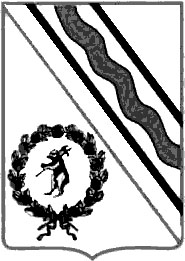 Администрация Тутаевского муниципального районаПОСТАНОВЛЕНИЕот 18.05.2023  № 396-п  г. ТутаевПриложение 1 к постановлению                     Администрации Тутаевского муниципального района         от  18.05.2023  №396-пНаименование поселенияПункт доставки товаровАртемьевское сельское поселениед. АнтифьевоАртемьевское сельское поселениед. ШелковоАртемьевское сельское поселениед. МишакиАртемьевское сельское поселениед. ЛазарцевоАртемьевское сельское поселениед. РождественноеАртемьевское сельское поселениед. ИоновскоеАртемьевское сельское поселениес. ВауловоАртемьевское сельское поселениед. БезминоАртемьевское сельское поселениед. ИльинскоеАртемьевское сельское поселениед. ВышницыКонстантиновское сельское поселениед. КовалевоКонстантиновское сельское поселениед. ПавловскаяЧебаковское сельское поселениед. МедведевоЧебаковское сельское поселениед. ПетрушиноЧебаковское сельское поселениед. ПрибрежнаяЧебаковское сельское поселениед. Николо-ЗаболотьеЧебаковское сельское поселениед. ГалкиноЧебаковское сельское поселениед. ТрубиноЧебаковское сельское поселениед. КрюковоЧебаковское сельское поселениед. МокроусовоЧебаковское сельское поселениед. СудиловоЧебаковское сельское поселениед. КонстантиновоПриложение 2к Порядку предоставления субсидииДатаМаршрутРасстояние согласно маршрутам движения (километров),SСтоимость горюче-смазочных материалов за 1 литр (рублей), PСумма на возмещение затрат (рублей)С = S *P*N, где N – норма расходов горюче-смазочных материалов на 1км(но не более 0,24 литра)12345Итого:Приложение 3к Порядку предоставления субсидииНаименование мероприятияСумма ассигнований на 2023 годПрофинансировано, руб.Израсходовано, руб.Остаток средств на конец отчетного периода12345Субсидия на возмещение части затрат на ГСМ организациям и индивидуальным предпринимателям, занимающимся доставкой товаров в отдаленные сельские населенные пункты Тутаевского муниципального районаИтого:Приложение 2 к постановлению                     Администрации Тутаевского  муниципального района         от  18.05.2023  №396-п            Приложение 3 к постановлению                     Администрации Тутаевского  муниципального района         от  18.05.2023  №396-п            Наименование (содержание)критерия    Варианты значениякритерия  Оценка значения критерияпри сопоставлении заявокОбъем завоза товара в месяцменее 250 000 рублей1 баллОбъем завоза товара в месяцот 250 000 до 300 000 рублей2 баллаОбъем завоза товара в месяцот 300 000 до 350 000 рублей3 баллаОбъем завоза товара в месяцболее 350 000 рублей4 баллаНаличие (отсутствие) автотранспорта с холодильным    оборудованиемотсутствует   0 баллов Наличие (отсутствие) автотранспорта с холодильным    оборудованиемимеется 1 транспортное средство  1 балл   Наличие (отсутствие) автотранспорта с холодильным    оборудованиемимеются 2 транспортных средства   2 балла  Наличие (отсутствие) автотранспорта с холодильным    оборудованиемимеются 3 и более  транспортных средства    3 балла       Наличие (отсутствие)  автотранспорта с изотермическим фургоном отсутствует      0 баллов Наличие (отсутствие)  автотранспорта с изотермическим фургоном имеется 1 транспортное  средство 1 балл  Наличие (отсутствие)  автотранспорта с изотермическим фургоном имеются 2 транспортных  средства  2 балла  Наличие (отсутствие)  автотранспорта с изотермическим фургоном имеются 3 и более транспортных средства 3 балла  Полное наименование организации и ее организационно-правовая форма (для организаций); Ф.И.О. полностью индивидуального предпринимателя (для индивидуальных предпринимателей)Регистрационные данные (дата, место и орган регистрации)Юридический адресПочтовый адресИНН, КПП, ОГРН, ОКПО претендента на участие в отбореТелефон / факсАдрес электронной почтыБанковские реквизиты:Наименование банкаРасчетный счетКорреспондентский счетБИКБанковские реквизиты:Наименование банкаРасчетный счетКорреспондентский счетБИКБанковские реквизиты:Наименование банкаРасчетный счетКорреспондентский счетБИКБанковские реквизиты:Наименование банкаРасчетный счетКорреспондентский счетБИКБанковские реквизиты:Наименование банкаРасчетный счетКорреспондентский счетБИКВид деятельности по ОКВЭДОбъем поступления налоговых платежей в бюджеты всех уровней за 2022 годСведения о средней численности работников за 2022 годСреднемесячная заработная плата в расчете на 1 работника за 2022 годРегистрационные данные объекта недвижимости (складского помещения)Приложение 2к Порядку проведения отбораПриложение 3к Порядку проведения отбораФормаНаименование (содержание) критерияПредложения участника конкурса (обязательное заполнение участником) в количественном выраженииОбъем завоза товара в месяц (руб.)Наличие (отсутствие) автотранспорта с  холодильным оборудованиемНаличие (отсутствие) автотранспорта с  изотермическим фургономПриложение 4                                    к Порядку проведения отбораФорма                                                      г. Тутаев     «____»____________2023 г._______________             (подпись)               _________________________________________________директор Департамента финансов Администрации   Тутаевского муниципального районаНаименование поселенияПункт доставки товаровАртемьевское сельское поселениед. АнтифьевоАртемьевское сельское поселениед. ШелковоАртемьевское сельское поселениед. МишакиАртемьевское сельское поселениед. ЛазарцевоАртемьевское сельское поселениед. РождественноеАртемьевское сельское поселениед. ИоновскоеАртемьевское сельское поселениес. ВауловоАртемьевское сельское поселениед. БезминоАртемьевское сельское поселениед. ИльинскоеАртемьевское сельское поселениед. ВышницыКонстантиновское сельское поселениед. КовалевоКонстантиновское сельское поселениед. ПавловскаяЧебаковское сельское поселениед. МедведевоЧебаковское сельское поселениед. ПетрушиноЧебаковское сельское поселениед. ПрибрежнаяЧебаковское сельское поселениед. Николо-ЗаболотьеЧебаковское сельское поселениед. ГалкиноЧебаковское сельское поселениед. ТрубиноЧебаковское сельское поселениед. КрюковоЧебаковское сельское поселениед. МокроусовоЧебаковское сельское поселениед. СудиловоЧебаковское сельское поселениед. КонстантиновоСторона 1: М.П._________/_________________                      (подпись)      (расшифровка подписи)Сторона 2: М.П._________/_________________                      (подпись)      (расшифровка подписи)                                       _______________             (подпись)               _______________________________________________Глава _________________________ сельского поселения Приложение 2к договору от ___________№_________ДатаМаршрутРасстояние согласно маршрутам движения (километров),SСтоимость горюче-смазочных материалов за 1 литр (рублей), PСумма на возмещение затрат (рублей)С = S *P*N, где N – норма расходов горюче-смазочных материалов на 1км(но не более 0,24 литра)12345Итого:Фактически выделено Субсидии, руб.Количество отдаленных сельских населенных пунктов Тутаевского муниципального района Количество отдаленных сельских населенных пунктов Тутаевского муниципального района Фактически выделено Субсидии, руб.фактическое(Пф)установлено вДоговоре(Пдог)